Звітз гри «Вересневий збір: вступ до нормальної школи» Мета  – введення учнів у навчально-виховне середовище ліцею.Завдання:стратифікувати колектив у за аспектами інтелектуальної, організаційної та фізичної готовності;провести діагностику учнів щодо рівня їх інтелектуальних функцій, операційних можливостей свідомості, організаційних здібностей та фізичних якостей;ознайомити з правилами внутрішнього розпорядку, традиціями ліцею та належним устроєм школи Оргпроект1.09.15Знайомство з традиціями, будівлею та територією ліцею. Діагностика психофізичних якостей.2.09.15Вступ до нормальної школи: самовизначення учнів в аспектах навчально-виховного середовища ліцею, стратифікація та діагностика. 3.09.15Декларація про наміри сформованих учнівських груп. Обговорення та прийняття правил внутрішнього розпорядку ліцею.Регламент проектно-аналітичної сесії «Вересневий збір: вступ до нормальної школи»1.09.152.09.153.09.15ОргматеріалиЗавдання на першу роботу груп1. Чому учасники групи обрали цю тему?2. Що це таке чи устрій теми (схема!)? 3. Наскільки ваша тема орієнтована на:практичну підготовкукомунікаціюкомандні групові роботисхематизаціюсамовизначенняЗавдання на другу роботу груп1. Як влаштована і буде реалізовуватися ваша тема в ліцеї у поточному навчальному році (Захід – хто відповідає)?2. Проаналізуйте та скорегуйте запропоновані норми ліцейського життя Форма 1Карта досягнень учня ________класу______________________________________________Особисті якостіВисокий рівень кожної особистої якості просимо пояснити на зворотному боці цього листка.Інтелектуальні функціїДля кожного знаку «+» просимо на зворотному боці листка описати чому ви вважаєте, що ця функція вам притаманна і/чи як ви її проявили на вересневому зборі.Операційні можливості свідомостіФізичні якостіДля кожного знаку «+» просимо на зворотному боці листка описати чому ви вважаєте, що фізична якість у вас на вис Форма 2Групи – аудиторії - ігротехнікиФорма 3Запис результатів пробіжки 					Форма 4Саомвизначення у напрямках робіт Тема «УПРАВЛІНСЬКА ПІДГОТОВКА»Форма 5Склади групТема «Управлінська підготовка»   Група 1     ауд. _____________Ігротехнік _________________________________Питання індивідуальних звітів для учнів 8 класуПрізвище та ім’я, __________________________________________Що хотіли отримати, зробити організатори?Що вони зробили, отримали? Що я очікував від гри?Що я отримав (важливе, потрібне незрозуміле)?Для чого Юрій Миколайович запитує про це?Я розмірковував: сам, радився, і те, і те.Хід гри1.09.2015У патріотичному квесті взяли участь 10 команд (по дві команди на паралель). Оргпроект квесту див. у додатку 1. Вітаємо команду учнів 8-го класу «Лимони чілі».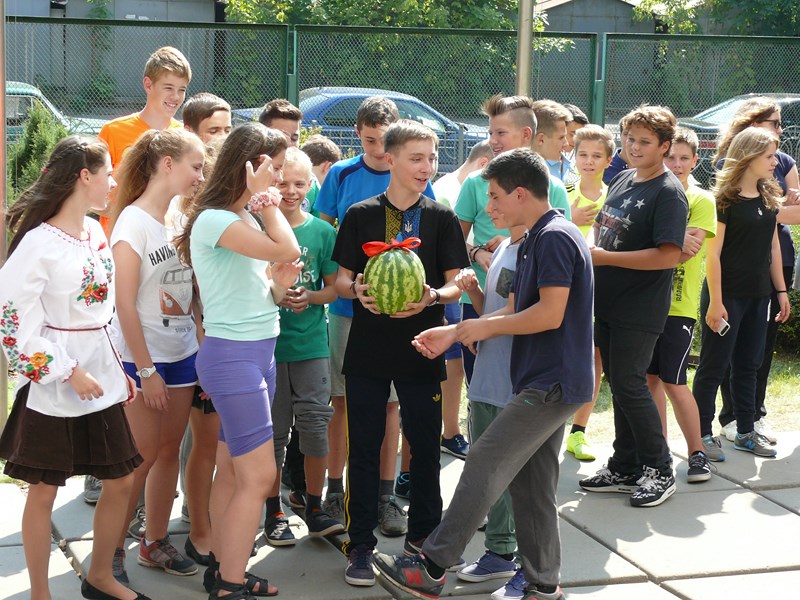 Рейтинг команд квесту2.09.2015ФітнесУ зв’язку з високою температурою, викладачі фітнесу, не зважаючи на письмовий дозвіл батьків, відмінили півгодинну пробіжку. Це рішення демотивувало багатьох бігунів, які замінили спортивну ходу просто ходою чергуючи її з короткими перебізками. Такої тактики притримувалися перевпжна більшість учнівськ ого складу ліцею.Переможці спортивної ходиЗагальна управлінська підготовкаПісля установки «Устриій нормальної школи» проведеної Андруховцем П.М. у якій виділялося:три гурпи технолгій (соціалізація, класно урочна система освіти (КУСО) –«навчальний конвейєр», самовизначення і самоорганізації – «стендова збірка»мета нвчання: освоєння інтелектуальних функцій та навчання вчитися, учні визначилия за одним із п’яти запропонованих напрямків робіт на грі, а саме:управлінська підготовка,фітнес,ліцейське самоврядування,навчання,ліцейчське життя.У результаті самовизначення учні було створено таких 11 групНа загальне засідання групи винесли такий зміст.Група «Управлінська підготовка» 1 (ігротехнік Івченко Даниїл; доповідачі – Івченко Даниїл, Гороховських Костянтин) виділила кілька організаційних вимог до проведення ігор.1. Учні мають самі визначати теми ігор2. У день ігор проводити першу пару уроків (щоб було більше учасників)3. Скорочена установка4. Виступи фахівців5. Пояснення від учнів (керівництво ЗУП часто дає незрозумілі завдання).6. Закінчення ігор о 15:30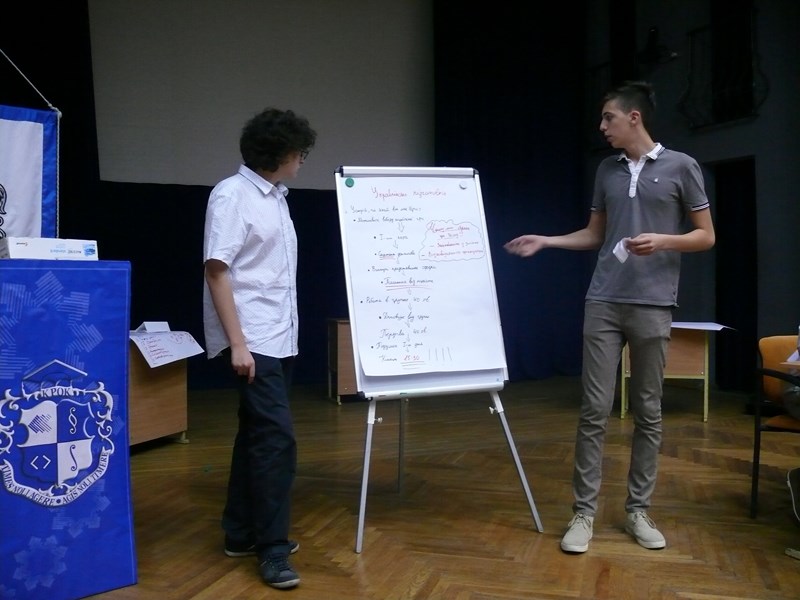 Група «Управлінська підготовка» 2 (ігротехнік Болюх Катерина; доповідачі – Смойлов Роман,  Жаринська Аліса), Гороховських Костянтин) поставила технічне завдання на організацію управлінської підготовки в ліцеї, визначивши що повинен вміти управлінець, а саме:1. Управляти розвитком організації2. Організовавути (залежність від зовнішнього середовища, розподіл праці)3. Стабілізовувати процеси4. Варховувати небезпеку кризи 5. Володвти мистецтвом виконання робіт6. Контролювати7. Планувати5. Мотивувати6.  Бути лідером (вплив, влада)7. Бути комунікативнимЛціей може допомогти майбутнім управлінцям:Організацією практики на фірмахНавчивши ставити і досягати цілейНавсаючи психології, економіці, іноземним мовам.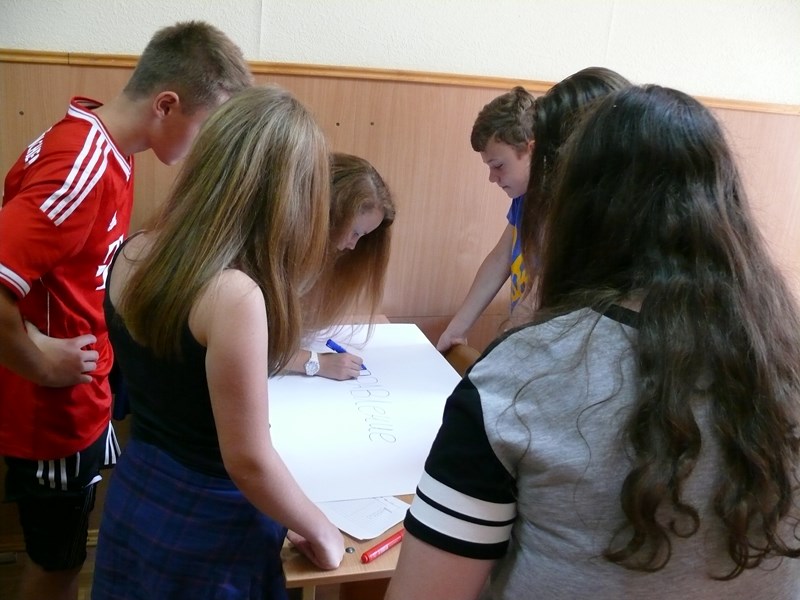 Група «Управлінська підготовка» 3 (ігротехнік Бойко Євген) відмовилася від доповіді, пославшись на неправильно виконане завдання.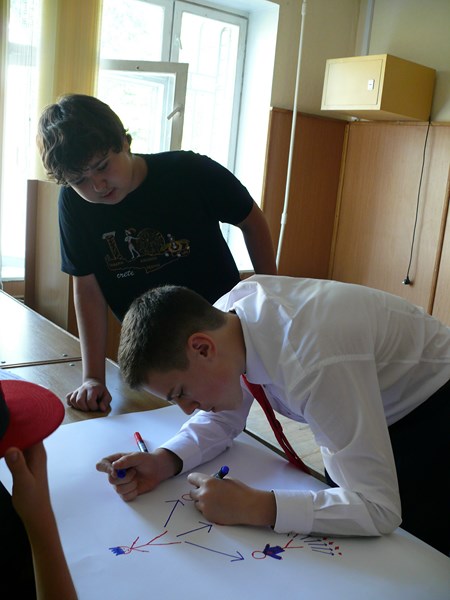 Група «Фітнес» 1 (ігротехнік Коновал Ліза; доповідачі – Морока Павло, Зик Євген) зосередилася на матеріальному забезпеченні  фітнесу (див. нижче) та организацію міжшкільних змагань:1. Оновлення реманенту2. Тренажерний зал3. Більше спортивних ігор4. Спортивні секції5. Душові кабіниГрупа «Фітнес» 2 (ігротехнік Прокопчук Вероніка; доповідачі – Бригінець Тимофій, Горьунович Настя) роздилила Фітнес (роботра з тілом) та Спорт (високі результати). Також висловлено побажання відремонтувати спортивне поле і створити секцію байдарочників.Група «Ліцейське самоврядування» 1 (ігротехнік Голушко Катерина; доповідачі – Варламова Анжела, Антропова Аліна, Дюба Нікіта) запропонувала провести в ліцеї цілу низьку позаурочних заходів, а саме61. Спортивні змагання2. Настільні ігри (мафія…)3. Музичні тематичні перерви4. Тематичні (символічні) неділі5. Конурси талантів6. Благодійні ярмарки7. Професійні благодійні неділі8. Церемонії нагородГрупа «Ліцейське самоврядування» 2 (ігротехнік Петренко Олексій; доповідачі  - Перенко Олексій, Лисицька Анна) донесла формальну структуру шкільного самоврядування, запропонувала ввести учнівську ліцейську поліцію та проводити більше виїздів – пікніків.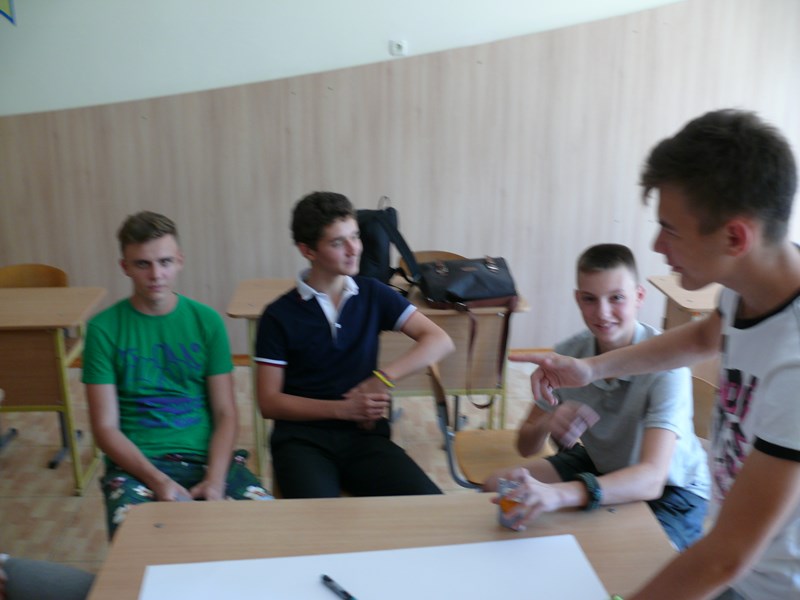 Група «Ліцейське життя» 1 (ігротехнік Катруша Євген; доповідач  - Савлеьєва Настя)  пов’язала зміст доповіді з видами робіт третього рівня ( самовизначення і «стендове збирання). Основний вид робіт, які мають який має реадіхлвуватися через ліцейське життя – практичні  групові роботи, у яких тренуватимуться комунікаційні здібності. Ці роботи мають враховувати очікування ліцеїстів.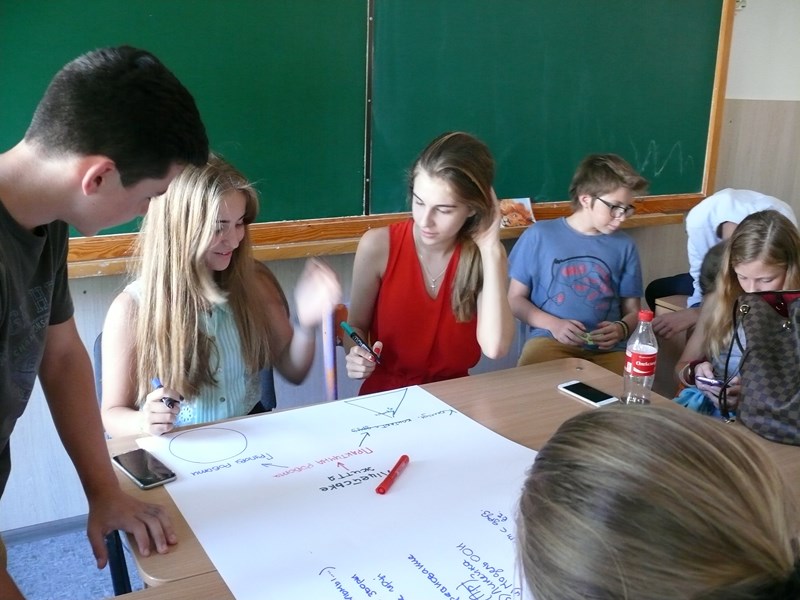 Група «Ліцейське життя» 2 (ігротехнік  Демченко Єгор; доповідачі  - Демченко Єгор, Клепіков Сергій, Гусак Олексій)  наголосила, що на навчання має тратитися лише 70% часу перебування у ліцеї, а весь інший час має зайняти ліцейське життя. Група запропонувала ввести більше факультативів, змагань між класами, знімати проблеми голосуванням.Група «Навчання» 1 (ігротехнік Ковальова Христина; доповідач  - Стужук Дарина, Кудрявцева Ольга)  поставила питання про:1. Спеціалізацію класів2. Додаткові гуртки3. Уроки технології4. Практичні уроки5. Класні години з психологом6. Продовжений день з виконанням домашніх завданьГрупа «Навчання» 2 (ігротехнік Полежаєв Валерій; доповідач  - Щербань Нікіта, Ломако Надя) бачить такі зміни:  1. Практичну хімію2. Покрращений спортзал3. Басейн4. Змагання5. Екскурсії6. Організацію допомоги бездомним тваринам7 Обмін учнямиУ зв’язку звисокою температурою, адміністарція поставила завдання зняти фітнес з треього дня Вересневого збору. Це призвело до змін і в поточному дні. Вирішено провести рефлексію дня, а запланований треніг «Ліцей моєї мрії» перести на 3 вересня.На рефлексії дня визначено, що найбільш дієвішою виявилася група «Ліцейське самоврядування» учасники якої запропонували не тільки найбльше заходів, але й готові більшсть з них організовувати. Сенс дискусії з їх доповіді: зали – нічого у вас не вийде; група – а ми спробуємо!Висловлена підозра, що зміст доповіді Групи «Управлінська підготовка» 2 скачоаний з інтернету Ігротехніки в основному ділилися враженнями від організаціії роботи групами і особливостями груп.Результати рефлексії дняКолектив ліцею почав стратифікуватися на дві групи:учні що беруть на себе відповідальність на проведення окремих заходівусі інші учні.Цей процес потрібно продовжити і поглибити на третьому дні гри, розпочавши його з біржі праці на якій претенденти на організацю ліцейських заходів мають самовизначитися у трьох напрямках: управлінська підготовка, ліцейське самоврядування і життя, фітнес. !сі інші учні самостійно розбиваються на групи по 10 учасників і обговрюють попередньо розроблені Левченком С.М. норми внутрішього розпорядку ліцею.Завершується день тренінгом С.С. Корсакевича «Ліцей моєї мрії»3.09.2015Третій день повністю пройшов за скорегованим напередодні проектом. Група «Управлінської підготовки» (ігротехніки – Івченко Даниїл, Ковальова Христина) отримала  таке завдання.1. Визначити відповідальних (керівників) двох наступних ігор «Вибори» та «стратегія для України» і 2-4 турнірів диспутів.2. Визначити теми і відповідальних за ще три ліцейські гри.Доповіді показили, що ця група не виконала поставленого завдання. Група виступила з нарисами проведеня гри «Вибори» і запропонувала підхід до організації інших ігор: задається проблема – групи шукають вихід з неї.Група «Фітнес» оримала перелік заходів які вже заплановані викладачами фізкультури повинна додати нові і визначити організаторів і тих, і тих. Результати роботи подані у таблиціФітнес 2015-16Група «Ліцейське життя і самоврядування» мала просто вказати яки заходи вони будуть організовувати і хто відповідатиме за кожен з них.Позаурочні заходи ліцеюОБговореня учнями ліцейських норм узагальнив Кузьменко П.Б. (див. додаток 2)Тренінг «Ліцей моєї мрії», проведений Корсакевичем С.С. став фінальним хепенінгом Вересневого збору»Рефлексія гриПроведена стратифікація колективу учнів. 20 учнів  (13 фітнес і 7 самоврядування) зачвили претензії на організацію ліцейських заходів. У міжігровий період до них додасця група організаторів заходів ЗУП (5-7 учнів).На соьогодні вбачаються такі рівні стратифікації колективу ліцею:організатори (керівники ) заходів;учасники групи з проведення заходуучасники заходівяскраві і неповторні особистості.Наступна гра «Гоподарство» має продовжити ці роботи. Учні повинні зробити проекти і бізнес-плани заходів, скластися у групу проведення заходів.Додаток 1ПроектІсторико-патріотичний квест «Гонка патріотів»Кількість учасників в команді: 10-15Кількість команд: 10Час Вид робітМісце проведенняВідповідальний та виконавці8.30- 8.45Збір учасниківКласиКуратори8.45- 9.00ІнструктажКласиКуратори9.00-9.30Шикування учасників лінійкиЛіцей/фасад9.30- 10.30Урочиста лінійкаФасад ліцеюКузьменко П.Б.10.30- 11.00Перерва. Перевдягання205 – хлопці 7-9;215– хлопці 10-11,219 – дівчата 10-11226-дівчата 7-9Корсакевич С.С.Левченко С.М.Рябчун О.Г.Теппер Л.М.11.00-11.20Установка на квест Фасад ліцеюКузьменко П.Б.11.20- 14.00Патріотичний квест Територія ліцеюНідзельська В.М.,Кузьменко П.Б.,Юрчишин Л.Т.14.00-15.00ОбідЇдальня/аудиторіїКуратори15.00-15.10Установка на художню рефлексію «мій перший день в ліцеї»Актова залаШелепко Т.П.15.10-15.40Підготовка театральних мініатюрАктова зала.205 209 214 215 216 218 219Андруховець П.М.Корсакевич С.С., Кузьменко П.Б.Левченко С.М.Рябчун О.Г.Юрчишин Л.С.15.40-16.30Показ театральних мініатюрАктова залаШелепко Т.П.16.30-16.50Оголошення про наступний день. Установка на фітнес.Актова залаТеппер Л.М., Гайнц-Львова О.О.,Андруховець П.М.Час Вид робітМісцеВідповідальний та виконавці8. 30 – 8.45Збір. Перевдягання205 – хлопці 7-9;215– хлопці 10-11,219 - дівчатаЛевченко С.М.Кузьменко П.Б.Рябчун О.Г.8.45 – 9.00Установка на фітнесФасад ліцеюТеппер Л.М.,Теппер Ю.М., Гайнц-Львова О.О.,Андруховець П.М.,куратори9.00 – 10.30Фітнес: спортивна хода./ПробіжкаПарк. Теппер Л.М.,Теппер Ю.М., Гайнц-Львова О.О.,Андруховець П.М.,куратори10.30 – 11.00Перерва11.00 – 11.30Установка на гру «Стратегія мого навчання».Доповідь Андруховця П.М. «Нормальна школа»Актова зала. Андруховець П.М. /Кузьменко П.Б.11. 30 – 12.00Формування груп.Андруховець П.М. Кузьменко П.Б.12.00 – 12.45Робота у групах: «Управління», «Ліцейське життя», «Ліцейське самоврядування», «Навчання», Актова зала.205 209 214215 216 218219Андруховець П.М.Корсакевич С.С., Кузьменко П.Б.Левченко С.М.Рябчун О.Г.Юрчишин Л.С.12.45– 14.30Доповіді групАктова залаАндруховець П.М. /Кузьменко П.Б.14.30 – 15.00Перерва обід15.00 – 15.15Установка на тренінг «Ліцей нашого успіху»Актова залаКорсакевич С.С.15.00 – 15.15Тренінг «Ліцей нашого успіху»2 поверх, класиКорсакевич С.С.Час Вид робітМісцеВідповідальний та виконавці8.45 – 9.15Установка на третій день.231Андруховець П.М., Левченко С.Н.Кузьменко П.Б.9.15 – 9.30Формування груп231Андруховець П.М., Кузьменко П.Б.9.30 – 10.15Робота у групах.231 205 209214 227 216218 219Андруховець П.М.Корсакевич С.С., Кузьменко П.Б.Левченко С.М.Рябчун О.Г.Юрчишин Л.С.10.15 – 12.00Доповіді груп231Андруховець П.М.Кузьменко П.Б.12.00 – 12.45Перерва. Обід.12. 45 – 13.00Установка на тренінг «Ліцей нашого успіху»231/ Подвір’я ліцею Корсакевич С.С.13. 00 – 14.30Тренінг «Ліцей нашого успіху»2 поверх, класиКорсакевич С.С.14.30– 15.30Рефлексія організаторів214Андруховець П.М.Кузьменко П.Б.,Корсакевич С.С.,Юрчишин Л.Т. №ФункціяВисокий рівень (+) / середній (±) / низький (-)Прояв у грі (+)/не прояв у грі (-)ВоляОрганізованістьВідповідальністьНаполегливістьКмітливість№ФункціяПритаманна (+)/ не притаманна (-)Прояв у грі (+)/не прояв у грі (-)РозумінняМиследіяльністьМислекомунікаціяРефлексіяМислення№ФункціяКороткий описІноземні мови на побутовому рівні (перерахувати)Використання «предметних» знань поза предметом. (предметне знання   де використовується.Здатність розрізняти сенс від змістуМожливість скласти три послідовних кроки досягнення своїх намірів, цілей№ФункціяВисокий рівень (+)/ середній (±)/ низький (-)Прояв у грі (+)/не прояв у грі (-)СпритністьВитривалістьСилаГнучкістьШвидкість№ГрупааудиторіяІгротехнікТема «Управлінська підготовка»   Актова зала227ІвченкоБолюхЖурТема «Фітнес»   209214КоновалЦимбалістПрокопчукТема «Ліцейське самоврядування»   218219ПетренкоГолушкоТема «НАВЧАННЯ»   216227КовальоваПолежаєвТема «Ліцейське життя»   205Актова залаІсайкінаДемченкотривалість , хв30коло, м465№Прізвище та ім`яУсьго заявл. кілУсього дійсн. кілМетрів останнього колаДист., м.Швид., хв/кмМісце1 Зет Ікс  101125053655,592030№Прізвище та ім’яКлас№Прізвище та ім’яПримітка№КласНазва командиБалиМісце8-1«Лимони чілі»42,519-1«Аве уно аве моретто»41,5211-1«Соловейки»41310-А+нов«Реальні пацики»38,548-2«Кульбабки»3859-2«Кактуси»3767-2«Носки»357-810-Б«Бородаті моджахеди»357-811-2«Отці»35,597-1«Беребертек улан»31,510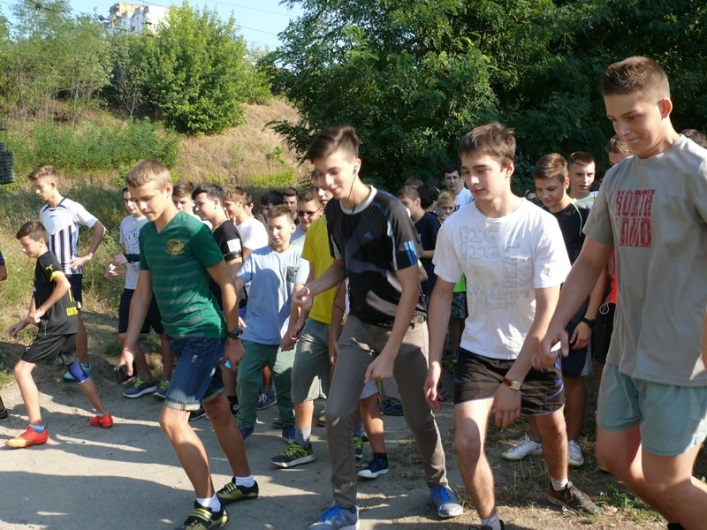 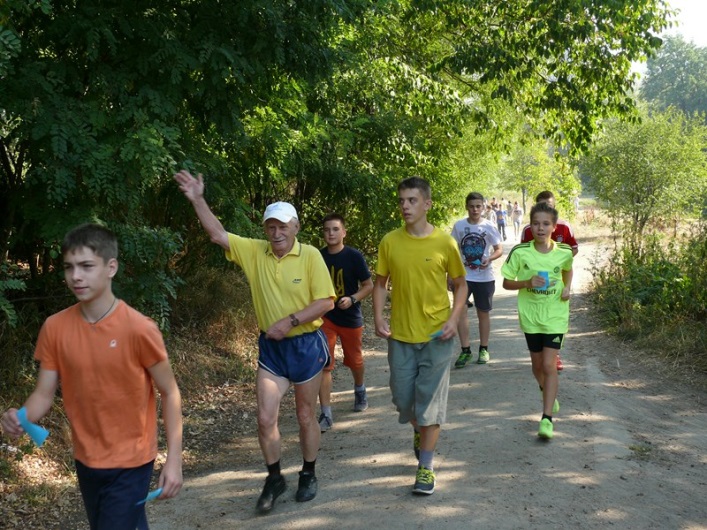 ЮнакиДівчата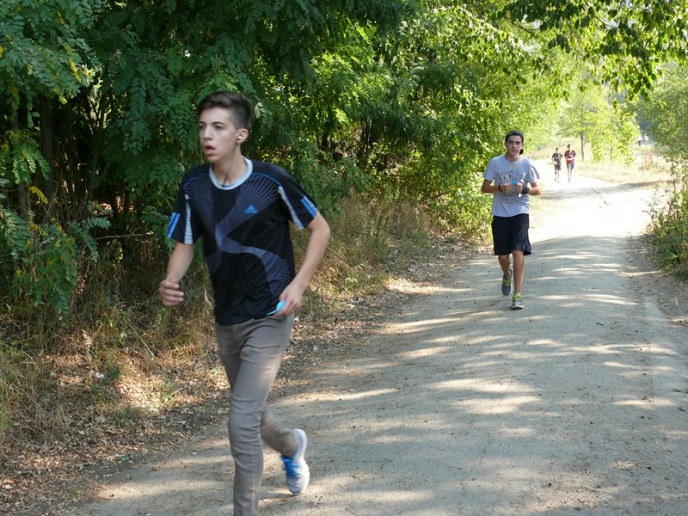 1 місце – Івченко Даниїл 10 клас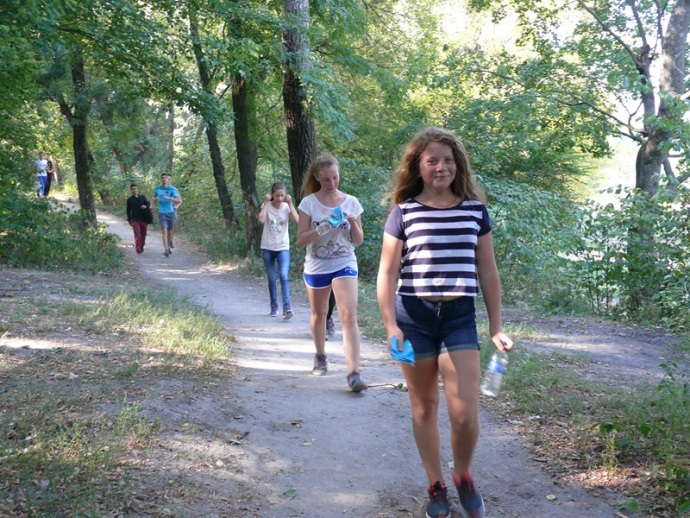 1 місце – Цимбаліст Олександра 8 клас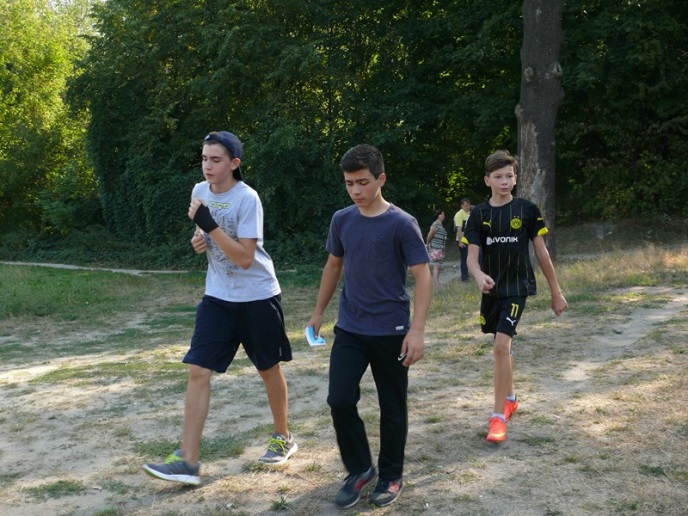 2 -3  місця – Лиськкоа Іван 9 класПалійчук Олександр 9 клас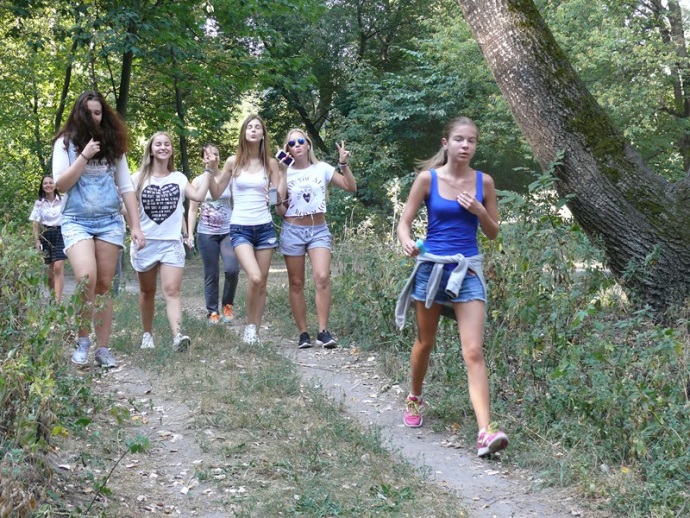 2 місце – Марченко Олександра 7 клас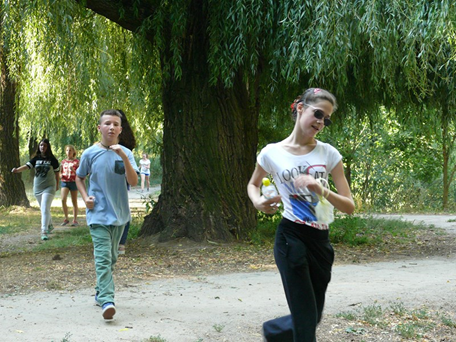 3 місце – Прокопчук Вероніка 8 клас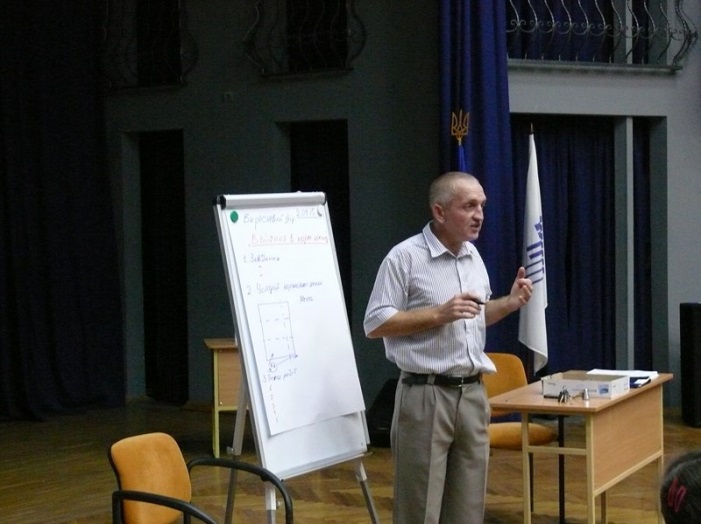 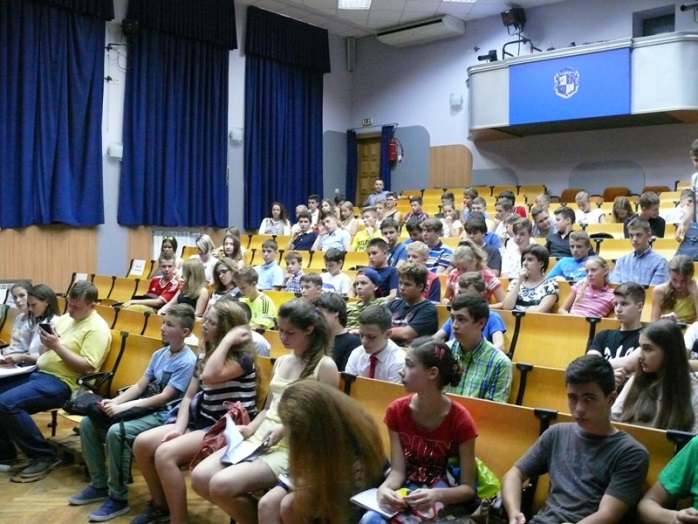 №Тема групиІгротехнікУправлінська підготовка 1Івченко ДаниїлУправлінська підготовка 2Болюх КатеринаУправлінська підготовка 3Бойко ЄвгенФітнес 1Коновал ЛізаФітнес 2Прокопчук ВеронікаЛіцейське самоврядування 1Голушок КареринаЛіцейське самоврядування 2Петренко ОлексійНавчання 1Ковальова ХристинаНавчання 2Полежаєв ВалерійЛіцейське життя 1Катруша ЄвгенЛійейське життя 2Демченко Єгор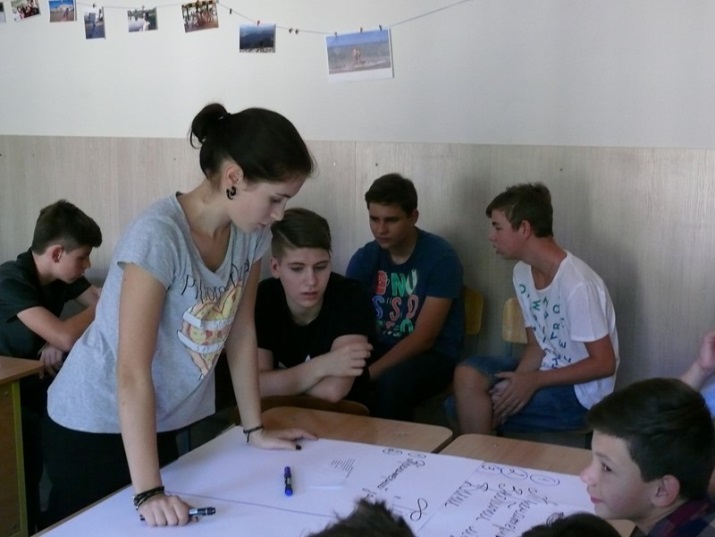 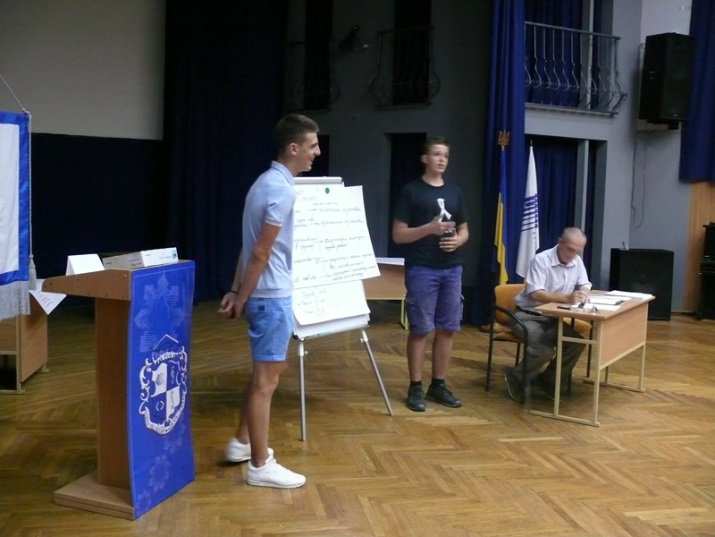 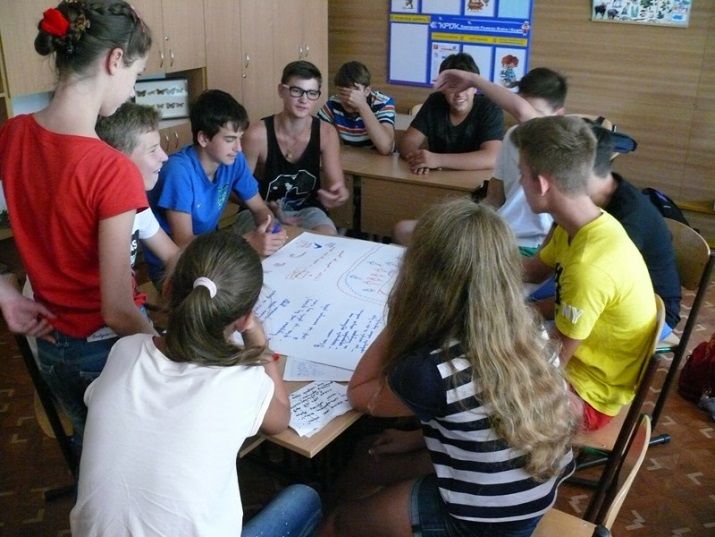 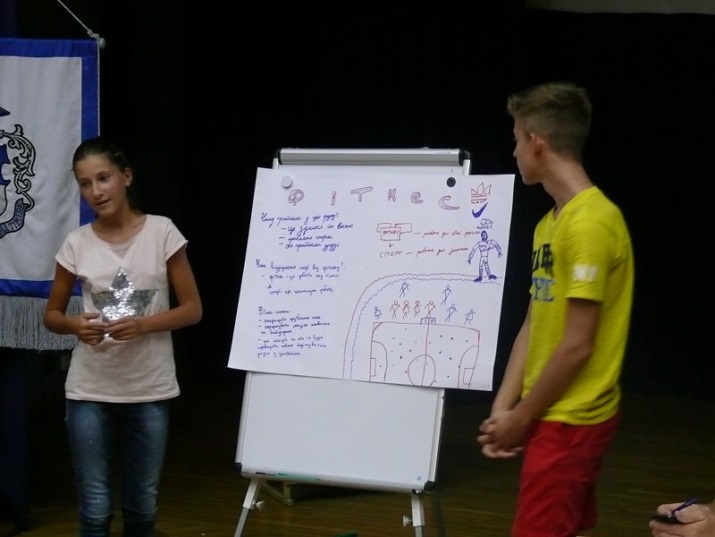 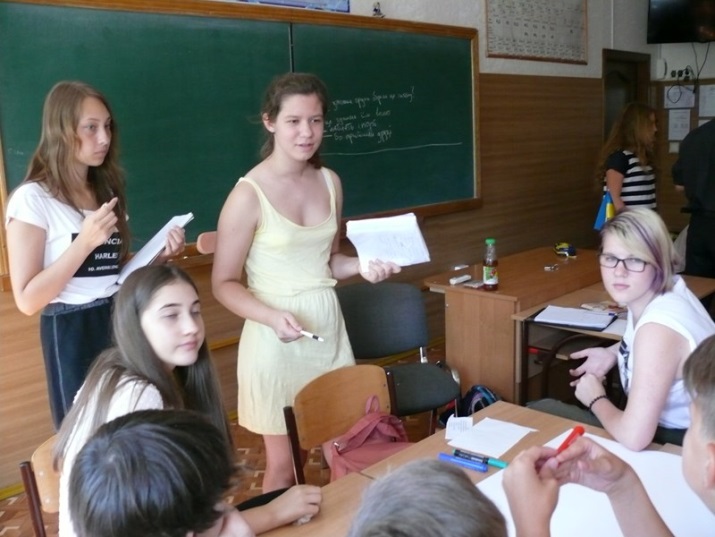 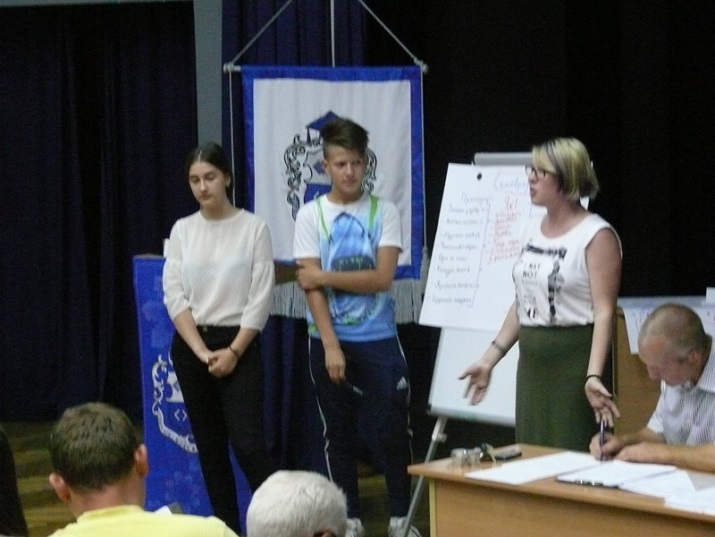 Вид спортуОрганізаторЧасІснуючеФутболСаликін Ілля,Ващук ВіталійОсіньІснуючеБаскетболЩербань НікітаЗимаІснуючеАеробікаПрокопчук ВеронікаЗимаІснуючеНастільний тенісГорбунович НастяЗимаІснуючеСпортивне орієнтуванняКоновалов КирилоПрокопчук ВеронікаВеснаНовеРегбіВерминський АтремОсіньНовеОлімпійські ігриСтужук Дарина,Кудрявцева Ольга,Саликін ІлляОсіньНовеВеселі старти (естафети)Хамула ДаріяОсіньНовеВеликий тенісХамула ДаріяОсіньНовеДартсФоменко ОлександраОсіньНовеВеликий тенісХамула ДаріяНовеКанатний деньБолюх Катерина,Цимбаліст ОлександраНовеВелосипеди, ролікиСтужук Дарина,Кудрявцева Ольга, Коновалов КирилоВеснаНовеРекорди ліцеюСаликін Ілля,Ващук ВіталійВеснаНове№ЗахідОрганізаторТематичні музичні перервиКатруша Євген,Антропова АлінаТематичні дніШашкевич АртемЯрмарокДюба МикитаІнтелектуальний балБойко ЄвгенійНастільні ігриВарламова АнжелікаКонкурс талантівВарламова АнжелікаДні клуьтур світуГолушко КатеринаЦеремонія нагородженняТематичні тижні№Назва станції та завданняМісце розташуванняВідповідальнийІсторична станція «Історія Батьківщини»Скільки років виповнилося Україні?Коли Україна святкує свою незалежність?Скільки років виповниться Київському Ліцею Бізнесу 19 травня 2016 року?218Юрчишин Л.Т.Станція української мови «Говоримо українською!»завдання: розташуйте у алфавітному порядку слова....223Якименко К.Б.English «Do you speak English?» завдання: перекладіть слова214Фертенко В.Р.Станція Героїв України «Герої України»завдання: назвіть не менше 3 Героїв України.Чому Україна вважає їх героями?Найвідоміших діячів науки та культуриІІ поверх рекреаціяНідзельська В.М.Станція «Українознавча»:завдання: виберіть з переліку та опишіть зовнішній вигляд і спосіб приготування не менше 3 традиційних справ української кухні голубці, коровай, кутя, вареники, борщ, калач, сало, узвар, деруни, лемішка, гречаники223Кімлик Т.В.Станція Географія «Чудеса України»завдання: Назвіть не менше 5 природних чудес України215Кузьменко О.Ю.Станція Культура «Культурна спадщина»Завдання: Назвіть 5 архітектурних пам’яток УкраїниНазвіть пам’ятки України, що внесені до Списку всесвітньої спадщини ЮНЕСКОНазвіть 5 замків, що є на території УкраїниПам’ятникБерідзе І.В.Станція Література «Урок літератури»завдання:назвіть не менше 5 літературних творів українських письменників та їх авторівпортрет письменниківназвіть автора – уривки з творівДреботюк М.С.Станція Міста «Найвеличніші міста України»завдання: Співставте старі і нові назви містКатеринослав, Юзівка, Станіслав, Проскурів, Єлизаветград, Червоноград, Артемівськ, Комунарськ, Івано-Франківськ, Дніпропетровськ, Хмельницький , КіровоградНазвіть наймолодше місто україни (Славутич)Назвіть міста України де є метрополітенНазвіть усі областні центриСтанція Співоча «Співоча Україна»Завдання: заспівайте гімн ліцеюнародну піснювідому естрадну піснюпопулярну сучасну226Рябчун О.Г.Станція Танцювальна «Потанцюємо» завдання: покажіть елементи українського народного танцюГанок ліцеюШелепко Т.П.Станція Фінансів «Фінанси»завдання: назвіть грошову одиницю Україниназвіть номінали копійок і гривень, що випускаються в УкраїніНазвіть історичних діячів, зображених на гривневих купюрахАндруховець П.М.Фітнес «Руханки та забавки»Парк «Нивки» Теппер Л.М., Гайнц-Львова О.О.